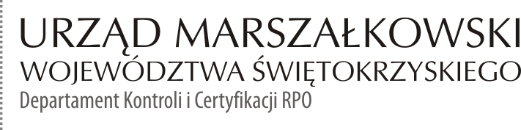 KC-I.432.518.1.2022                                                                                   Kielce, dn. 24.01.2023 r.TEATR IM. STEFANA ŻEROMSKIEGO W KIELCACHul. Henryka Sienkiewicza 3225-507 KielceInformacja Pokontrolna Nr KC-I.432.518.1.2022/MC-1z kontroli w trakcie realizacji projektu nr RPSW.04.04.00-26-0011/18 pn. „Przebudowa, rozbudowa i nadbudowa zabytkowego obiektu teatru im. Stefana Żeromskiego w Kielcach”, realizowanego w ramach Działania 4.4 „Zachowanie dziedzictwa kulturowego i naturalnego”, IV Osi priorytetowej „Dziedzictwo naturalne i kulturowe” Regionalnego Programu Operacyjnego Województwa Świętokrzyskiego na lata 2014 - 2020, polegającej na weryfikacji dokumentów 
w zakresie prawidłowości przeprowadzenia właściwych procedur dotyczących udzielania zamówień publicznych, przeprowadzonej na dokumentach w siedzibie Instytucji Zarządzającej Regionalnym Programem Operacyjnym Województwa Świętokrzyskiego na lata 2014 – 2020 w dniu 15.12.2022 r. oraz na dostarczonej do dnia 30.12.2023 r. dokumentacjiI. INFORMACJE OGÓLNE:1. Nazwa i adres badanego Beneficjenta:TEATR IM. STEFANA ŻEROMSKIEGO W KIELCACHul. Henryka Sienkiewicza 3225-507 Kielce2. Status prawny Beneficjenta:   Wojewódzkie samorządowe jednostki organizacyjneII. PODSTAWA PRAWNA KONTROLI:	Niniejszą kontrolę przeprowadzono na podstawie art. 23 ust. 1 w związku z art. 22 ust. 4 ustawy                      z dnia 11 lipca 2014 r. o zasadach realizacji programów w zakresie polityki spójności finansowanych w perspektywie finansowej 2014-2020 (Dz.U. z 2020 r., poz. 818 j.t. z późn. zm.). III. OBSZAR I CEL KONTROLI:1. Cel kontroli stanowi weryfikacja dokumentów w zakresie prawidłowości przeprowadzenia przez Beneficjenta właściwych procedur dotyczących udzielania zamówień publicznych w ramach realizacji projektu nr RPSW.04.04.00-26-0011/18.2. Weryfikacja obejmuje dokumenty dotyczące udzielania zamówień publicznych związanych                         z wydatkami przedstawionymi przez Beneficjenta we wniosku o płatność nr RPSW.04.04.00-26-0011/18-004.3. Kontrola przeprowadzona została przez Zespół Kontrolny złożony z pracowników Departamentu Kontroli i Certyfikacji RPO Urzędu Marszałkowskiego Województwa Świętokrzyskiego z siedzibą w Kielcach, w składzie:- Pani Monika Cebulska – Główny specjalista (kierownik Zespołu Kontrolnego),- Pan Anna Zapała – Śledź – Główny specjalista (członek Zespołu Kontrolnego).IV. USTALENIA SZCZEGÓŁOWE:W wyniku dokonanej w dniu 15.12.2022 r. oraz na dostarczonej do dnia 30.12.2022 r. weryfikacji dokumentów dotyczących zamówień publicznych udzielonych w ramach projektu 
nr RPSW.04.04.00-26-0011/18, przesłanych do Instytucji Zarządzającej Regionalnym Programem Operacyjnym Województwa Świętokrzyskiego na lata 2014 – 2020 przez Beneficjenta 
za pośrednictwem Centralnego systemu teleinformatycznego SL2014, Zespół Kontrolny ustalił, 
co następuje:Beneficjent przeprowadził postępowanie (znak sprawy: DN 499/2020) o udzielenie zamówienia publicznego w trybie przetargu nieograniczonego, o którym mowa w art. 39 ustawy z dnia 29 stycznia 2004 r. Prawo zamówień publicznych (Dz. U. z 2017 r. poz. 1579 z późn. zm.). Przedmiotowe postępowanie zostało wszczęte 09.07.2020 r. poprzez przesłanie ogłoszenia o zamówieniu do Dziennika Urzędowego Unii Europejskiej. Ogłoszenie zostało opublikowane w Dzienniku Urzędowym Unii Europejskiej w dniu 14.07.2020 r. pod numerem 2020/S 134-328374 oraz na stronie internetowej Beneficjenta  https://www.bip.teatrzromskiego.pl, od dnia 09.07.2020 do dnia 12.10.2020 r. a także w miejscu publicznie dostępnym w siedzibie Beneficjenta oraz dotyczyło wyłonienia wykonawcy na zadanie inwestycyjne pn.; „Przebudowa, rozbudowa i nadbudowa zabytkowego obiektu im. Stefana Żeromskiego w Kielcach zlokalizowanego przy ul. Sienkiewicza 32 w Kielcach. W odpowiedzi na opublikowane ogłoszenie o zamówieniu wpłynęły trzy oferty. Jedna oferta została odrzucona na podstawie art. 98 ust. 1 pkt. 8 ustawy Pzp.Efektem rozstrzygnięcia przedmiotowego postępowania było podpisanie w dniu 04.02.2021r. umowy Nr 1/INW/2021 pomiędzy Beneficjentem a Firmą Budowlaną Anna-Bud Sp. z o.o. na kwotę 82 287 000,00 zł brutto. Termin wykonania zamówienia wynikający z umowy:  do dnia 30.06.22023r. Inwestycja na dzień sporządzenia niniejszej informacji pokontrolnej jest w trakcie realizacji.W wyniku weryfikacji przedmiotowego postępowania nie stwierdzono nieprawidłowości. Lista sprawdzająca oraz skany dokumentów dotyczące w/w zamówienia stanowią dowód 
nr 1 do niniejszej Informacji Pokontrolnej.V. REKOMENDACJE I ZALECENIA POKONTROLNE:Instytucja Zarządzająca RPOWŚ na lata 2014 – 2020 odstąpiła od sformułowania zaleceń pokontrolnych.Niniejsza Informacja Pokontrolna zawiera 3 strony oraz 1 dowód, który dostępny jest do wglądu w siedzibie Departamentu Kontroli i Certyfikacji RPO, ul. Witosa 86, 25 – 561 Kielce.Dokument sporządzono w dwóch jednobrzmiących egzemplarzach, z których jeden zostaje przekazany Beneficjentowi. Drugi egzemplarz oznaczony terminem „do zwrotu” należy odesłać na podany powyżej adres w terminie 14 dni od dnia otrzymania Informacji Pokontrolnej.Jednocześnie informuje się, iż w ciągu 14 dni od dnia otrzymania Informacji Pokontrolnej Beneficjent może zgłaszać do Instytucji Zarządzającej pisemne zastrzeżenia, co do ustaleń w niej zawartych. Zastrzeżenia przekazane po upływie wyznaczonego terminu nie będą uwzględnione.Kierownik Jednostki Kontrolowanej może odmówić podpisania Informacji Pokontrolnej informując na piśmie Instytucję Zarządzającą o przyczynach takiej decyzji.Kontrolujący:      IMIĘ I NAZWISKO: Monika Cebulska ……………………………………… IMIĘ I NAZWISKO: Anna Zapała - Śledź…. ………………………………..                                                                                                       Kontrolowany/a                                                                                                .……………………………